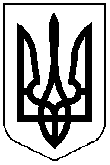 ОРДЖОНІКІДЗЕВСЬКА МІСЬКА РАДА Р О З П О Р Я Д Ж Е Н Н ЯМІСЬКОГО ГОЛОВИ«23 » грудня  2015р.                                                                          № 240-рПро внесення змін до складу міської комісії з питань прийняття рішення про здійснення роботи з сім’ями/особами, які опинилися в складних життєвих обставинах, та координації дій між суб’єктами соціальної роботи ______________________________________У зв’язку із кадровими змінами, вважаю за необхідне:1. Внести зміни до складу міської комісії з питань прийняття рішення про здійснення роботи з сім’ями/особами, які опинилися в складних життєвих  обставинах, та координації дій між суб’єктами соціальної роботи. 2. Затвердити склад міської комісії  з питань прийняття рішення про здійснення роботи з сім’ями/особами, які опинилися в складних життєвих  обставинах, та координації дій між суб’єктами соціальної роботи згідно додатку.	3. Визнати таким, що втратив чинність додаток 1 до розпорядження міського голови від 09.09.2012 №152-р « Про створення міської комісії з питань прийняття рішення про здійснення роботи з сім’ями/особами, які опинилися в складних життєвих обставинах, та координації дій між суб’єктами соціальної роботи».4. Координацію роботи щодо виконання даного розпорядження покласти на начальника управління праці та соціального захисту населення            Ігнатюк Т.М., контроль – на заступника міського голови Бондаренко Н.О.Міський голова                                                                     О.М.Шаповалзавізували:                                                                                                                     Заступник міського голови                                                  Н.О.БондаренкоВ.о. начальника юридичного відділу                                  А.В.Слободюк                   вик. Сударєва А .М.,41733                                                                                               Додаток 1                  	                                                  до розпорядження  міського голови                                                                                        №  240-р  від   23.12.2015р.                                                                                           С К Л А Дміської комісії з питань прийняття рішення про здійсненняроботи з сім’ями/особами, які опинилися у складних життєвих обставинах, та координації дій між суб’єктами соціальної роботи	Керуючий справами виконкому                                     О.О.Онікієнко БОНДАРЕНКО                           Наталія Олександрівна               заступник міського голови, голова комісіїІГНАТЮК                                              Тетяна Марківна                          начальник управління праці та с                                      соціального захисту населення,                                                        заступник голови комісіїСУДАРЄВА                                 Алла Миколаївна                         директор центру соціальних служб сім’ї, дітей та молоді,секретар комісіїЧЛЕНИ КОМІСІЇ:КОВАЛЬ Валентина Вільсонівнаначальник управління освітиКРАВЧЕНКОНадія Іванівнаначальник служби у справах дітейКРАВЧЕНКООксана Іванівнадиректор центру зайнятостіКУЧЕРЕНКО Віталій Володимировичінспектор Орджонікідзевського відділення Нікопольського ВП ГУНП в Дніпропетровській областіЛІСНИЧАВалентина Вікторівнаголовний лікар КЗ «ЦПМСД                                                           м. Орджонікідзе»СЛОБОДЮКГанна Володимирівнав.о. начальника юридичного відділуТАРИКІНАНеля Михайлівназаступник директора  з виховної                                                                роботи Орджонікідзевського ПТУЦАРЕНКОІрина Геннадіївнаначальник відділу обліку та розподілу житлаЧЕРГИНЕЦЬГалина Миколаївнаметодист  інформаційно-методичного центру  управління освіти